ΠΡΟΣΤην Κοσμήτορα της Σ.Ε.Υ.Π. ΤΕΙ ΗπείρουΑΙΤΗΣΗΕΠΩΝΥΜΟ: _____________________ ΟΝΟΜΑ: _______________________ ΠΑΤΡΩΝΥΜΟ: ___________________ ΒΑΘΜΙΔΑ: ______________________ΤΜΗΜΑ: _______________________ ΗΜ/ΝΙΑ ΓΕΝΝΗΣΗΣ: ______________ Δ/ΝΣΗ ΚΑΤΟΙΚΙΑΣ: ________________ _______________________________ΠΟΛΗ: _________________________Τ.Κ.: ___________________________ΤΗΛ.: ___________________________ ΕΜΑΙL: _________________________ΘΕΜΑ:«Υποψηφιότητα για τη θέση Κοσμήτορα της Σ.Ε.Υ.Π. του ΤΕΙ Ηπείρου»Ιωάννινα,  ____ / ____ / 2017Με την αίτησή μου αυτή υποβάλλω υποψηφιότητα για τη θέση Κοσμήτορα της Σ.Ε.Υ.Π. του Τ.Ε.Ι. Ηπείρου,  γνωρίζοντας τις προϋποθέσεις που ορίζει ο Ν. 4485/2017 (ΦΕΚ Α’ 114) παρ. 1 και 8 του άρθρου 19 για την υποβολή υποψηφιοτήτων, καθώς και το άρθρο 24 «Ασυμβίβαστα – Αναστολή καθηκόντων» του Ν. 4009/2011 (ΦΕΚ Α΄195) όπως ισχύει.Ειδικότερα, είναι σε γνώση μου ότι:«Άρθρο 191. α) Κοσμήτορας εκλέγεται μέλος Δ.Ε.Π., πρώτης βαθμίδας ή αναπληρωτής πλήρους απασχόλησης της οικείας Σχολής για θητεία τριών (3) ετών. Η ημερομηνία έναρξης και λήξης της θητείας ορίζεται στην προκήρυξη.       β) Δεν επιτρέπεται να είναι υποψήφιοι τα μέλη Δ.Ε.Π. που αποχωρούν από την υπηρεσία λόγω συμπλήρωσης του ανώτατου ορίου ηλικίας κατά τη διάρκεια της προκηρυσσόμενης θέσης. …8. Ο Κοσμήτορας δεν επιτρέπεται να κατέχει συγχρόνως το αξίωμα άλλου μονοπρόσωπου οργάνου του οικείου ή άλλου Α.Ε.Ι., με εξαίρεση τις θέσεις Διευθυντή  Π.Μ.Σ.,  Εργαστηρίου,  Κλινικής  και   Μουσείου». Με την παρούσα αίτησή μου:Α.  Επισυνάπτω υπεύθυνη δήλωση, ότι:(α) δεν συντρέχουν στο πρόσωπό μου κωλύματα εκλογιμότητας κατά το άρθρο 19 του Ν. 4485/2017, και(β) δεν συντρέχουν στο πρόσωπο μου ασυμβίβαστα και δεν τελώ σε αναστολή άσκησης των καθηκόντων μου κατά το άρθρο 24 του Ν. 4009/2011 όπως ισχύει                                              (Σημειώστε με  ): ΝΑΙ               ΟΧΙ            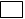  Β.   Επισυνάπτω αντίγραφο Δελτίου Αστυνομικής Ταυτό-τητας ή Διαβατηρίου  (Σημειώστε με  ): ΝΑΙ             ΟΧΙ                                                         Ο/η αιτών/-ούσα                             ___________________                                         (υπογραφή)